IBIS Open Forum Minutes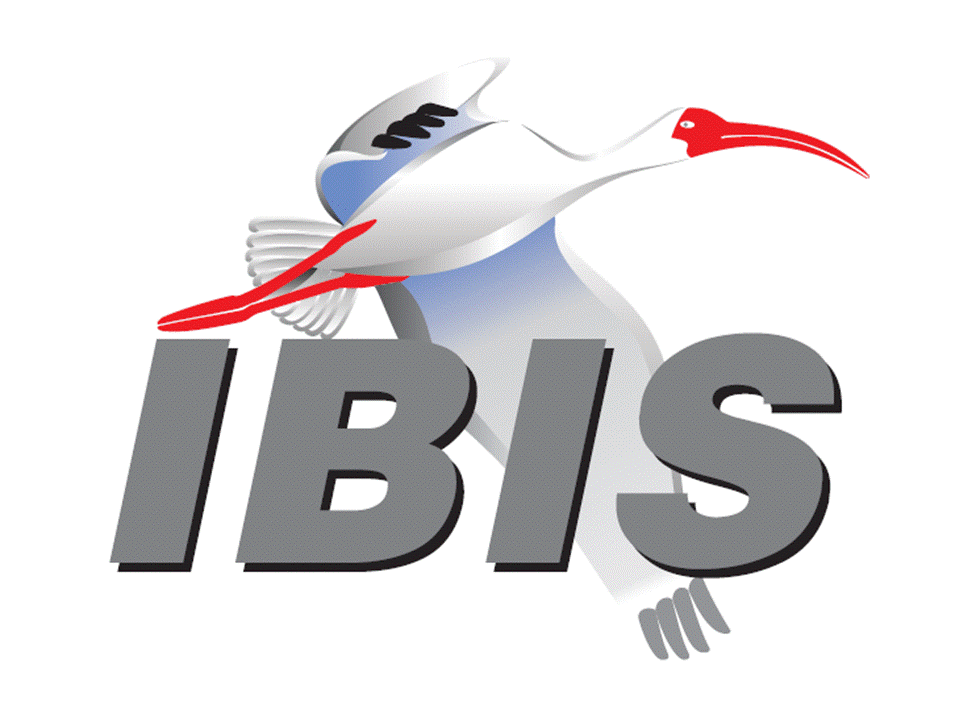 Meeting Date: August 12, 2016Meeting Location: TeleconferenceVOTING MEMBERS AND 2016 PARTICIPANTSANSYS				Curtis Clark*, Toru WatanabeBroadcom (Avago Technologies)	Bob MillerCadence Design Systems		Ken Willis, Brad Brim*CST					Stefan ParetEricsson				Anders Ekholm, David Zhang, Zilwan MahmodGLOBALFOUNDRIES		Steve ParkerHuawei Technologies			(Jinjun Li)IBM	Adge Hawes, Luis ArmentaInfineon Technologies AG 		(Christian Sporrer)Intel Corporation	Hsinho Wu*, Mohammad Bapi, Michael Mirmak*,	  Masahi Shimanouchi, Todd Bermensolo, Zao Liu,	  Gong Ouyang, Udy Shrivastava, Gianni Signorini,	  Richard MellitzIO Methodology			Lance WangKeysight Technologies	Radek Biernacki*, Heidi Barnes, Jian Yang, Fangyi Rao, Stephen Slater, Pegah Alavi, Edwin YoungMaxim Integrated Products		Yan Liang, Don Greer, Thinh Nguyen, Joe Engert,					   Hock Seon, Ahmed Gendy*Mentor Graphics			Arpad Muranyi*, Vladimir Dmitriev-Zdorov, John Angulo,					  Mikael StahlbergMicron Technology			Randy Wolff*Signal Integrity Software		Mike LaBonte*, Walter Katz*, Todd Westerhoff,  Richard AllredSynopsys				Ted Mido*, Kevin Li*, Massimo PrandoTeraspeed Labs			Bob Ross*Xilinx					(Raymond Anderson)ZTE Corporation			(Shunlin Zhu)Zuken					Michael Schaeder, Amir WallrabensteinOTHER PARTICIPANTS IN 2016Cisco Systems			Giuseppi Selli, Brian BaekeASIC					David BanasFujitsu Advanced Technologies	Shogo FujimoriGhent University			Paolo ManfrediH3C					Bin Cheng, Mao JunHamburg University of Technology	Jan Preibisch, David DahlIndependent				Carl GabrielsonInstitut Supérieur des Sciences 	Wael Dghais Appliquées et de Technologie de  SousseJEITA					Yosuke KanamaruJohn Baprawski, Inc.			John BaprawskiKEI Systems				Shinichi MaedaLattice Semiconductor		Dinh Tran, Maryam ShahbaziLeading Edge				Pietro VergineMathWorks				Mike Mulligan, Corey MathisMonsoon Solutions			Nathan HirschNorthrup Grumman			Alex GolianNXP					Jon BurnettPolitecnico di Torino			Claudio Siviero, Stefano Grivet-Talocia,   Igor Simone StievanoRambus				John YanRaytheon				Joseph AdaySAE International			(Logen Johnson)SILABTECH				Biman ChattopadhyarySignal Metrics				Ron OlisarSiGuys					Donald TelianSony Corporation			Hiroaki AmmoSony LSI Design			Takashi HasegawaSPISim				Wei-hsing HuangSTMicroelectronics			Fabio Brina, Olivier BayetTechnoprobe				Alberto Berizzi, Lorenzo Bernasconi, Simona CucchiUniversité de Bretagne Occidentale	Mihai TelescuIn the list above, attendees at the meeting are indicated by *.  Principal members or other active members who have not attended are in parentheses. Participants who no longer are in the organization are in square brackets.UPCOMING MEETINGSThe bridge numbers for future IBIS teleconferences are as follows:Date				Meeting Number		Meeting PasswordSeptember 2, 2016		205 475 958			IBISFor teleconference dial-in information, use the password at the following website: 	https://ciscosales.webex.com/ciscosales/j.php?J=205475958All teleconference meetings are 8:00 a.m. to 9:55 a.m. US Pacific Time.  Meeting agendas are typically distributed seven days before each Open Forum.  Minutes are typically distributed within seven days of the corresponding meeting.  When calling into the meeting, follow the prompts to enter the meeting ID.  For new, local international dial-in numbers, please reference the bridge numbers provided by Cisco Systems at the following link:	http://www.cisco.com/web/about/doing_business/conferencing/index.htmlNOTE: "AR" = Action Required.-------------------------------------------------------------------------------------------------------------------------------INTRODUCTIONS AND MEETING QUORUMRandy Wolff declared that a quorum was reached and the meeting could begin.  CALL FOR PATENTSMike LaBonte called for declaration of any patents or pending patents related to the IBIS 3.2, IBIS 4.2, IBIS 5.1, IBIS 6.1, Touchstone 2.0, IBIS-ISS 1.0 or ICM 1.1 specifications.  No patents were declared.REVIEW OF MINUTES AND ARSRandy Wolff called for comments on the minutes of the July 22, 2016 IBIS Open Forum teleconference.  Brad Brim moved to approve the minutes.  Curtis Clark seconded the motion.  There were no objections.  Randy reviewed ARs from the previous meeting.Mike LaBonte to consult with the board for any further review to see if the P&P document is ready for public review [AR].
Mike reported the AR as done.Mike LaBonte to update the IBISCHK bug web page [AR].Mike reported the AR as done.ANNOUNCEMENTS, CALL FOR ADDITIONAL AGENDA ITEMSNone.MEMBERSHIP STATUS AND TREASURER'S REPORTBob Ross reported that we have 21 members.  We are waiting for a renewal, for which payment hasn’t been made.  We have a total of $21,416 for 2016.  Actual cash flow of $17,105 has been collected this year.WEBSITE ADMINISTRATIONMike LaBonte reported that usual updates were made including to the Summits page to keep it up-to-date.  He received a notice from the web hosting company that a renewal is coming up.  The cost is around $311 for the year, and payment needs to be made in the last week of September.  Bob Ross asked that he be cc’d on any payment emails.MAILING LIST ADMINISTRATIONCurtis Clark reported that there were two joins and two drops with no issues to report.LIBRARY UPDATENo update.INTERNATIONAL/EXTERNAL ACTIVITIES- ConferencesThe IEEE conference on Electrical Performance of Electronic Packages and Systems (EPEPS) is in San Diego, CA October 23-26, 2016.  EPEPS sometimes includes specific IBIS content as well as general SI and PI content.http://www.epeps.orgThe IEEE conference on Electrical Design of Advanced Packaging and Systems (EDAPS) is in Honolulu, HI December 14-16, 2016. EDAPS covers SI and PI issues, although IBIS does not affiliate with it.	http://edaps2016.org/- Press UpdateNone.- Related standardsNone.SUMMIT PLANNING AND STATUS- Asian IBIS Summit (Shanghai)The meeting will take place November 11, 2016 at the Parkyard Hotel.  Huawei Technologies is the primary sponsor and additional sponsors include Xpeedic Technology and ZTE Corporation. Synopsys and SPI Sim are also planned sponsors but payments have not yet been received.- Asian IBIS Summit (Taipei)The meeting will take place November 14, 2016 at the Sherwood Hotel.  Xpeedic Technology is a sponsor.  Synopsys is a planned sponsor but payment has not yet been received.- Asian IBIS Summit (Tokyo)The meeting will take place November 18, 2016.  This will be a half day meeting.  Bob Ross noted that we coordinate with JEITA, and they provide several local presentations. JEITA and IBIS are sponsors.Sponsorship opportunities for all upcoming IBIS summits are available, with sponsors receiving free mentions in the minutes, agenda, and other announcements.  Contact the IBIS Board for further details.QUALITY TASK GROUPMike LaBonte reported that the group is meeting on Tuesdays at 8:00 a.m. PT.  The group has discussed IBISCHK parser issues.The IBISCHK6 user guide work in progress can be reviewed at:http://www.ibis.org/ibischk6/ibischk_6.1.1_UserGuide_wip1.pdfThe Quality Task Group checklist and other documentation can be found at:http://www.ibis.org/quality_wip/ADVANCED TECHNOLOGY MODELING TASK GROUPArpad Muranyi reported that the group is meeting regularly on Tuesdays at 12:00 p.m. PT.  The group is discussing some BIRDs for the Editorial group related to the ground cleanup work.  Ambrish Varma plans a presentation on the backchannel optimization BIRD next Tuesday.Task group material can be found at:http://www.ibis.org/macromodel_wip/INTERCONNECT TASK GROUPMike LaBonte reported that the group is meeting on Wednesdays at 8:00 a.m. PT.  The group is focusing on the organization of interconnect model sets in the interconnect BIRD.  We have been looking at two proposals for organizing interconnect model sets to address real world modeling needs.Task group material can be found at:http://www.ibis.org/interconnect_wip/EDITORIAL TASK GROUPMichael Mirmak reported that the group is meeting on Fridays at 8:00 a.m. PT on weeks the Open Forum teleconference is not held.  Some BIRDs related to the editorial tasks have been moved into the ATM task group.  Mike LaBonte added that a table listing a number of new BIRDs was put together.  Some are clarification BIRDs and others with technical implications were moved to the ATM task group.  Bob Ross noted that some of the issues listed as requiring BIRDs should just be moved to the known issues document for editorial changes. Task group material can be found at:http://www.ibis.org/editorial_wip/NEW ADMINISTRATIVE ISSUES- Second revision of IBIS Policies and ProceduresMike LaBonte reported that he started a discussion with the board.  One section is being rewritten related to the procedure for officer elections.  Radek Biernacki also participated in this discussion given his experience as returning officer for the elections.  Mike is working on the rewrite.The document can be found at:	http://www.ibis.org/policies/- EIASTD656B due for 5 year reviewMike reported that the standard EIASTD656B (IBIS 4.2) requires a 5 year review.  It can be voted on with a normal roll call vote.  Radek asked if the text is 100% consistent with the original specification.  Bob Ross noted that it has some cover pages not found in the version on our website.  Randy Wolff noted that he has the original version from September 2006.  Bob moved to schedule a vote for the next meeting to reaffirm the standard.  Randy seconded the motion.  There were no objections.BIRD125.1: MAKE IBIS-ISS AVAILABLE FOR IBIS PACKAGE MODELINGDiscussion was tabled.BIRD128.2: ALLOW AMI_PARAMETERS_OUT TO PASS AMI_PARAMETERS_IN DATA ON CALLS TO AMI_GETWAVEDiscussion was tabled.BIRD145.3: CASCADING IBIS I/O BUFFERS WITH [EXTERNAL CIRCUIT]S USING THE [MODEL CALL] KEYWORDDiscussion was tabled.BIRD147: BACK-CHANNEL SUPPORT Discussion was tabled.BIRD158.3: AMI TOUCHSTONE ANALOG BUFFER MODELSDiscussion was tabled.BIRD161.1: SUPPORTING INCOMPLETE AND BUFFER-ONLY [COMPONENT] DESCRIPTIONSDiscussion was tabled.BIRD163: INSTANTIATING AND CONNECTING [EXTERNAL CIRCUIT] PACKAGE MODELS WITH [CIRCUIT CALL]Discussion was tabled.BIRD164: ALLOWING PACKAGE MODELS TO BE DEFINED IN [EXTERNAL CIRCUIT]Discussion was tabled.BIRD165: PARAMETER PASSING IMPROVEMENTS FOR [EXTERNAL CIRCUIT]SDiscussion was tabled.BIRD166: RESOLVING PROBLEMS WITH REDRIVER INIT FLOWDiscussion was tabled.BIRD180: REQUIRE UNIQUE PIN NAMES IN [PIN]Discussion was tabled.IBISCHK6 PARSER AND BUG STATUS Bob Ross reported that he received questions from the developer on IBISCHK 6.1.3 development.  The delivery date is scheduled for September 2, 2016. He has not heard back if a fix for BUG180 will be slipped in or not.NEW TECHNICAL ISSUESNone.NEXT MEETINGThe next IBIS Open Forum teleconference meeting will be held September 2, 2016.  Randy Wolff and Curtis Clark are unavailable to take minutes.  Randy will help find someone to take minutes [AR].  The following IBIS Open Forum teleconference meeting will tentatively be held September 23, 2016.  Bob Ross moved to adjourn.  Michael Mirmak seconded the motion.========================================================================NOTESIBIS CHAIR: Mike LaBontemlabonte@sisoft.com	IBIS-AMI Modeling Specialist, Signal Integrity Software	6 Clock Tower Place, Suite 250	Maynard, MA 01754VICE CHAIR: Lance Wang (978) 633-3388lwang@iometh.comPresident/CEO, IO Methodology, Inc.PO Box 2099Acton, MA  01720SECRETARY: Randy Wolff (208) 363-1764rrwolff@micron.comPrincipal Engineer, Silicon SI Group Lead, Micron Technology, Inc.8000 S. Federal WayP.O. Box 6, Mail Stop: 01-711Boise, ID  83707-0006TREASURER: Bob Ross (503) 246-8048bob@teraspeedlabs.comEngineer, Teraspeed Labs10238 SW Lancaster RoadPortland, OR 97219LIBRARIAN: Anders Ekholm (46) 10 714 27 58, Fax: (46) 8 757 23 40ibis-librarian@ibis.orgDigital Modules Design, PDU Base Stations, Ericsson ABBU NetworkFärögatan 6164 80 Stockholm, SwedenWEBMASTER: Mike LaBontemlabonte@sisoft.com	IBIS-AMI Modeling Specialist, Signal Integrity Software	6 Clock Tower Place, Suite 250	Maynard, MA 01754POSTMASTER: Curtis Clarkcurtis.clark@ansys.com	ANSYS, Inc.	150 Baker Ave Ext	Concord, MA 01742This meeting was conducted in accordance with ANSI guidance.All inquiries may be sent to info@ibis.org.  Examples of inquiries are:To obtain general information about IBIS.To ask specific questions for individual response.To subscribe to the official ibis@freelists.org and/or ibis-users@freelists.org email lists (formerly ibis@eda.org and ibis-users@eda.org).To subscribe to one of the task group email lists: ibis-macro@freelists.org, ibis-interconn@freelists.org, or ibis-quality@freelists.org.To inquire about joining the IBIS Open Forum as a voting Member.To purchase a license for the IBIS parser source code.To report bugs or request enhancements to the free software tools: ibischk6, tschk2, icmchk1, s2ibis, s2ibis2 and s2iplt.The BUG Report Form for ibischk resides along with reported BUGs at:http://www.ibis.org/bugs/ibischk/ 
http://www.ibis.org/ bugs/ibischk/bugform.txtThe BUG Report Form for tschk2 resides along with reported BUGs at:http://www.ibis.org/bugs/tschk/ 
http://www.ibis.org/bugs/tschk/bugform.txtThe BUG Report Form for icmchk resides along with reported BUGs at:http://www.ibis.org/bugs/icmchk/ 
http://www.ibis.org/bugs/icmchk/icm_bugform.txtTo report s2ibis, s2ibis2 and s2iplt bugs, use the Bug Report Forms which reside at:http://www.ibis.org/bugs/s2ibis/bugs2i.txt 
http://www.ibis.org/bugs/s2ibis2/bugs2i2.txt 
http://www.ibis.org/bugs/s2iplt/bugsplt.txtInformation on IBIS technical contents, IBIS participants and actual IBIS models are available on the IBIS Home page:http://www.ibis.org/Check the IBIS file directory on ibis.org for more information on previous discussions and results:http://www.ibis.org/directory.htmlOther trademarks, brands and names are the property of their respective owners.SAE STANDARDS BALLOT VOTING STATUSCriteria for SAE member in good standing:Must attend two consecutive meetings to establish voting membershipMembership dues currentMust not miss two consecutive meetingsInterest categories associated with SAE standards ballot voting are: Users - members that utilize electronic equipment to provide services to an end user. Producers - members that supply electronic equipment. General Interest - members are neither producers nor users. This category includes, but is not limited to, government, regulatory agencies (state and federal), researchers, other organizations and associations, and/or consumers.OrganizationInterest CategoryStandards Ballot Voting StatusJune 10, 2016July 1, 2016July 22, 2016August 12, 2016ANSYSUserActiveXXXXBroadcom Ltd.ProducerInactive----Cadence Design SystemsUserActiveXXXXCSTUserInactive----EricssonProducerInactive----GLOBALFOUNDRIESProducerInactiveXX--Huawei TechnologiesProducerInactive----Infineon Technologies AGProducerInactive----IBMProducerInactiveX---Intel Corp.ProducerActiveXXXXIO MethodologyUserInactiveX---Keysight TechnologiesUserActiveXXXXMaxim Integrated ProductsProducerActive--XXMentor GraphicsUserActiveXXXXMicron TechnologyProducerActiveXXXXSignal Integrity Software UserActiveXXXXSynopsysUserActiveX-XXTeraspeed LabsGeneral InterestActiveXXXXXilinxProducerInactive----ZTEUserInactive----ZukenUserInactive----